常州市科学技术协会常州建筑设计研究会负责人任职前公示为进一步加强对社会组织负责人任职监督,充分发挥社会组织服务国家、服务社会、服务群众、服务行业的作用,根据社会组织相关法规和文件要求,现对下列同志拟担任常州建筑设计研究会负责人情况予以任职前公示:1.吴震昶，男1957年8月，汉族，江苏常州人，群众，大学学历，现任江苏大成装潢有限公司董事长，拟任常州建筑设计研究会会长。2.陈鹏京，男，1964年10月，汉族，浙江人，中共党员，本科学历，现任常州热土物业发展有限公司总监，拟任常州建筑设计研究会副会长。3.康晨，男，1981年9月，汉族，江苏南通人，中共党员，研究生学历，现任常州机电职业技术学院创意设计学院院长，拟任常州建筑设计研究会副会长。4.曹雪明，男，1979年5月，汉族，江苏常州人，群众，中专学历，现任常州木作空间家居有限公司总经理，拟任常州建筑设计研究会副会长。5.高慰，男，1964年4月，汉族，北京人，中共党员，本科学历，现任常州艺术高等职业学校校长，拟任常州建筑设计研究会常务副会长。6.贺亚俊，男，1969年1月，汉族，江苏常州人，群众，中专学历，现任江苏建设控股集团设计院院长，拟任常州建筑设计研究会副会长。7.张弛，男，1971年7月，汉族，江苏人，群众，本科学历，现任江苏筑森有限公司室内院院长，拟任常州建筑设计研究会常务副会长。8.鞠佩峰，男，1981年7月，汉族，江苏人，群众，大专学历，现任常州佩祥电子商务有限公司经理，拟任常州建筑设计研究会副会长。9.李方联，男，1969年9月，汉族，湖南人，中共党员，研究生学历，现任常州纺织服装职业技术学院创意学院院长，拟任常州建筑设计研究会副会长。10.曹扬，女，1991年6月，汉族，新疆人，群众，本科学历，现任常州一席品牌策划有限公司总经理，拟任常州建筑设计研究会副会长。11.卞伟忠，男，1968年9月，汉族，江苏常州人，群众，大学学历，现任常州正诚环境科技有限公司总经理，拟任常州建筑设计研究会副会长。12.刘艳红，女，1979年10月，汉族，吉林四平人，中共党员，研究生学历，现任常州工程职业技术学院设计艺术学院第一支部书记，拟任常州建筑设计研究会副会长。13.路建卫，男，1972年8月，汉族，江苏武进人，中共党员，大专学历，现任常州强龙富安建材有限公司总经理，拟任常州建筑设计研究会副会长。14.孟庆岭，男，1979年4月，汉族，江苏盐城人，中共党员，大专学历，现任常州振世源建筑安装工程有限公司总经理，拟任常州建筑设计研究会副会长。15.沈月国，男，1970年11月，汉族，江苏徐州人，中共党员，大专学历，现任江苏雄鹰建材科技有限公司总经理，拟任常州建筑设计研究会副会长。16.冷涛，男，1972年5月，汉族，江苏常州人，中共党员，大学学历，现任常州市聚弘新型建材有限公司总经理，拟任常州建筑设计研究会副会长。17.袁乐，男，1979年3月，汉族，江苏江都人，群众，研究生学历，现任江苏城乡建设职业学院艺术学院院长，拟任常州建筑设计研究会副会长。18.孔俊生，男，1975年4月，汉族，江苏盐城人，中共党员，大专学历，现任常州德立节能科技有限公司董事长，拟任常州建筑设计研究会副会长。19.彭建军，男，1968年5月，汉族，江苏常州人，民建，高中学历，现任常州市装饰材料协会会长，拟任常州建筑设计研究会监事会主席。20.王立，男，1986年6月，汉族，江苏常州人，中共党员，大学本科学历，现任江苏品川律师事务所主任，拟任常州建筑设计研究会监事。21.杨暑燕，女，1964年6月，汉族，江苏常州人，中共党员，高中学历，现任江苏恒丰伟业玻璃钢有限公司，拟任常州建筑设计研究会监事会副主席。22.蒋建宏，男，1969年12月，汉族，江苏常州人，民建，大学本科学历，现任常州市尊选老蒋家装设计有限公司总经理，拟任常州建筑设计研究会监事会副主席。23.蒋建平，男，1957年10月，汉族，江苏常州人，中共党员，高中学历，拟任常州建筑设计研究会秘书长。24.熊建东，男，1957年9月，汉族，江苏常州人，中共党员，高中学历，拟任常州建筑设计研究会副秘书长。公示时间为:2021年12月30日—1月6日。对公示对象如有异议,请于公示期间与常州市科学技术协会学会部联系。联系地址:常州市钟楼区大庙弄32号515室（邮编:213003）;联系电话:O519-86619613;信箱:czkxxhb@163.com。常州市科学技术协会2021年12月30日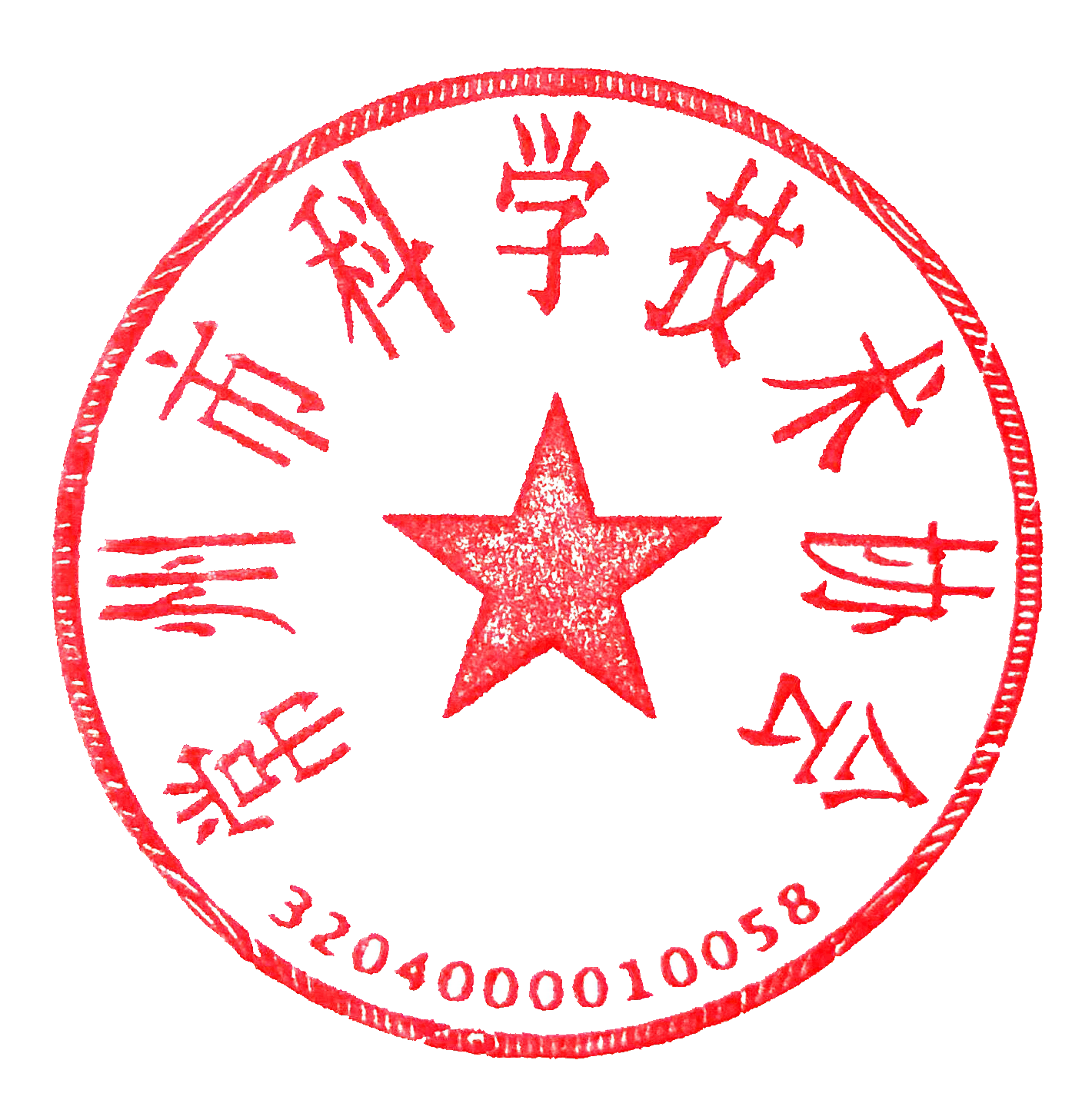 